LEMBARHASIL PENILAIAN TIM PAK UNIVERSITAS MUHAMMADIYAH SURABAYAKARYA ILMIAH : JURNAL ILMIAHHasil Penilaian Tim PAKSurabaya,  ..................................Tim PAK...............................................LEMBARHASIL PENILAIAN TIM PAK UNIVERSITAS MUHAMMADIYAH SURABAYAKARYA ILMIAH : PROSIDINGHasil Penilaian Tim PAKSurabaya,  ..................................Tim PAK,.......................................................Judul Jurnal Ilmiah (Artikel):Penulis Jurnal Ilmiah:Status Penulis:Identitas Jurnal Ilmiah:Nama Jurnal              Nama Jurnal              Nama Jurnal              Nama Jurnal              :Identitas Jurnal Ilmiah:ISSN                      ISSN                      ISSN                      ISSN                      :                    Identitas Jurnal Ilmiah:Volume, Nomor Volume, Nomor Volume, Nomor Volume, Nomor :Identitas Jurnal Ilmiah:Edisi (Bln/Thn)Edisi (Bln/Thn)Edisi (Bln/Thn)Edisi (Bln/Thn):Identitas Jurnal Ilmiah:PenerbitPenerbitPenerbitPenerbit:Identitas Jurnal Ilmiah:Jumlah HalamanJumlah HalamanJumlah HalamanJumlah Halaman:Kategori Publikasi Jurnal Ilmiah	Kategori Publikasi Jurnal Ilmiah	Kategori Publikasi Jurnal Ilmiah	Kategori Publikasi Jurnal Ilmiah	:Jurnal Ilmiah Internasional BereputasiJurnal Ilmiah Internasional BereputasiJurnal Ilmiah Internasional Bereputasi( Beri  pada kategori yang tepat )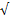 ( Beri  pada kategori yang tepat )( Beri  pada kategori yang tepat )( Beri  pada kategori yang tepat ):Jurnal Ilmiah InternasionalJurnal Ilmiah InternasionalJurnal Ilmiah Internasional:Jurnal Ilmiah Nasional TerakreditasiJurnal Ilmiah Nasional TerakreditasiJurnal Ilmiah Nasional TerakreditasiJurnal Ilmiah Nasional Tidak TerakreditasiJurnal Ilmiah Nasional Tidak TerakreditasiJurnal Ilmiah Nasional Tidak TerakreditasiJurnal Nasional Terindeks DOAJ, dllJurnal Nasional Terindeks DOAJ, dllJurnal Nasional Terindeks DOAJ, dllKomponen Yang DinilaiNilai Maksimal Jurnal IlmiahNilai Maksimal Jurnal IlmiahNilai Maksimal Jurnal IlmiahNilai Maksimal Jurnal IlmiahNilai Maksimal Jurnal IlmiahNilai Akhir Yang DiperolehKomponen Yang DinilaiInternasionalBereputasi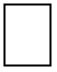 InternasionalNasional  TerkareditasiNasional tidak TerkareditasiNasional Ter-indeks DOAJ, dllNilai Akhir Yang DiperolehKelengkapan unsur isi buku (10%)Ruang Lingkup dan Kedalaman pembahasan  (30%)Kecukupan dan kemutahiran data/ infromasi dan metodologi (30%)Kelengkapan unsur dan  kualitas penerbit (30%)Total = (100%)Kontribusi Pengusul :  Penulis Pertama/Anggota/Utama)Kontribusi Pengusul :  Penulis Pertama/Anggota/Utama)Kontribusi Pengusul :  Penulis Pertama/Anggota/Utama)Kontribusi Pengusul :  Penulis Pertama/Anggota/Utama)Kontribusi Pengusul :  Penulis Pertama/Anggota/Utama)Kontribusi Pengusul :  Penulis Pertama/Anggota/Utama)Kontribusi Pengusul :  Penulis Pertama/Anggota/Utama)Komentar Tim PAKTentang kelengkapan dan kesesuaian unsur ...................................................................................Tentang ruang lingkup & kedalaman pembahasan .........................................................................Kecukupan dan kemutakhiran data serta metodologi .....................................................................Kelengkapan dan unsur kualitas penerbit .......................................................................................Indikasi plagiasi ..............................................................................................................................Kesesuaian bidang ilmu ..................................................................................................................Tentang kelengkapan dan kesesuaian unsur ...................................................................................Tentang ruang lingkup & kedalaman pembahasan .........................................................................Kecukupan dan kemutakhiran data serta metodologi .....................................................................Kelengkapan dan unsur kualitas penerbit .......................................................................................Indikasi plagiasi ..............................................................................................................................Kesesuaian bidang ilmu ..................................................................................................................Tentang kelengkapan dan kesesuaian unsur ...................................................................................Tentang ruang lingkup & kedalaman pembahasan .........................................................................Kecukupan dan kemutakhiran data serta metodologi .....................................................................Kelengkapan dan unsur kualitas penerbit .......................................................................................Indikasi plagiasi ..............................................................................................................................Kesesuaian bidang ilmu ..................................................................................................................Tentang kelengkapan dan kesesuaian unsur ...................................................................................Tentang ruang lingkup & kedalaman pembahasan .........................................................................Kecukupan dan kemutakhiran data serta metodologi .....................................................................Kelengkapan dan unsur kualitas penerbit .......................................................................................Indikasi plagiasi ..............................................................................................................................Kesesuaian bidang ilmu ..................................................................................................................Tentang kelengkapan dan kesesuaian unsur ...................................................................................Tentang ruang lingkup & kedalaman pembahasan .........................................................................Kecukupan dan kemutakhiran data serta metodologi .....................................................................Kelengkapan dan unsur kualitas penerbit .......................................................................................Indikasi plagiasi ..............................................................................................................................Kesesuaian bidang ilmu ..................................................................................................................Tentang kelengkapan dan kesesuaian unsur ...................................................................................Tentang ruang lingkup & kedalaman pembahasan .........................................................................Kecukupan dan kemutakhiran data serta metodologi .....................................................................Kelengkapan dan unsur kualitas penerbit .......................................................................................Indikasi plagiasi ..............................................................................................................................Kesesuaian bidang ilmu ..................................................................................................................Judul Makalah :Penulis Makalah:Status Penulis:Mandiri/Utama/AnggotaMandiri/Utama/AnggotaMandiri/Utama/AnggotaMandiri/Utama/AnggotaMandiri/Utama/AnggotaMandiri/Utama/AnggotaMandiri/Utama/AnggotaIdentitas Makalah:Judul Prosiding             Judul Prosiding             Judul Prosiding             Judul Prosiding             :Identitas Makalah:ISBN                      ISBN                      ISBN                      ISBN                      :                    Identitas Makalah:Tahun Terbit Tahun Terbit Tahun Terbit Tahun Terbit :Identitas Makalah:PenerbitPenerbitPenerbitPenerbit:Identitas Makalah:Jumlah HalamanJumlah HalamanJumlah HalamanJumlah Halaman:Identitas Makalah::Kategori Publikasi Makalah	Kategori Publikasi Makalah	Kategori Publikasi Makalah	Kategori Publikasi Makalah	:Prosiding Forum Ilmiah Internasional ….................Prosiding Forum Ilmiah Internasional ….................Prosiding Forum Ilmiah Internasional ….................( Beri  pada kategori yang tepat )( Beri  pada kategori yang tepat )( Beri  pada kategori yang tepat )( Beri  pada kategori yang tepat ):Prosiding Forum Ilmiah NasionalProsiding Forum Ilmiah NasionalProsiding Forum Ilmiah Nasional:Prosiding Ilmiah Nasional TerakreditasiProsiding Ilmiah Nasional TerakreditasiProsiding Ilmiah Nasional TerakreditasiProsiding Ilmiah Nasional Tidak TerakreditasiProsiding Ilmiah Nasional Tidak TerakreditasiProsiding Ilmiah Nasional Tidak TerakreditasiProsiding Nasional Terindeks DOAJ, dllProsiding Nasional Terindeks DOAJ, dllProsiding Nasional Terindeks DOAJ, dllKomponen Yang DinilaiNilai Maksimal ProsidingNilai Maksimal ProsidingNilai Maksimal ProsidingNilai Maksimal ProsidingNilai Maksimal ProsidingNilai Akhir Yang DiperolehKomponen Yang DinilaiInternasionalBereputasiInternasionalNasional  TerakreditasiNasional tidak TerakreditasiNasional Ter-indeks DOAJ, dllNilai Akhir Yang DiperolehKelengkapan unsur isi buku (10%)Ruang Lingkup dan Kedalaman pembahasan  (30%)Kecukupan dan kemutahiran data/ infromasi dan metodologi (30%)Kelengkapan unsur dan  kualitas penerbit (30%)Total = (100%)Kontribusi Pengusul :  Penulis Pertama/Anggota/Utama)Kontribusi Pengusul :  Penulis Pertama/Anggota/Utama)Kontribusi Pengusul :  Penulis Pertama/Anggota/Utama)Kontribusi Pengusul :  Penulis Pertama/Anggota/Utama)Kontribusi Pengusul :  Penulis Pertama/Anggota/Utama)Kontribusi Pengusul :  Penulis Pertama/Anggota/Utama)Kontribusi Pengusul :  Penulis Pertama/Anggota/Utama)Komentar Tim PAKTentang kelengkapan dan kesesuaian unsur ...................................................................................Tentang ruang lingkup & kedalaman pembahasan .........................................................................Kecukupan dan kemutakhiran data serta metodologi .....................................................................Kelengkapan dan unsur kualitas penerbit .......................................................................................Indikasi plagiasi ..............................................................................................................................Kesesuaian bidang ilmu ..................................................................................................................Tentang kelengkapan dan kesesuaian unsur ...................................................................................Tentang ruang lingkup & kedalaman pembahasan .........................................................................Kecukupan dan kemutakhiran data serta metodologi .....................................................................Kelengkapan dan unsur kualitas penerbit .......................................................................................Indikasi plagiasi ..............................................................................................................................Kesesuaian bidang ilmu ..................................................................................................................Tentang kelengkapan dan kesesuaian unsur ...................................................................................Tentang ruang lingkup & kedalaman pembahasan .........................................................................Kecukupan dan kemutakhiran data serta metodologi .....................................................................Kelengkapan dan unsur kualitas penerbit .......................................................................................Indikasi plagiasi ..............................................................................................................................Kesesuaian bidang ilmu ..................................................................................................................Tentang kelengkapan dan kesesuaian unsur ...................................................................................Tentang ruang lingkup & kedalaman pembahasan .........................................................................Kecukupan dan kemutakhiran data serta metodologi .....................................................................Kelengkapan dan unsur kualitas penerbit .......................................................................................Indikasi plagiasi ..............................................................................................................................Kesesuaian bidang ilmu ..................................................................................................................Tentang kelengkapan dan kesesuaian unsur ...................................................................................Tentang ruang lingkup & kedalaman pembahasan .........................................................................Kecukupan dan kemutakhiran data serta metodologi .....................................................................Kelengkapan dan unsur kualitas penerbit .......................................................................................Indikasi plagiasi ..............................................................................................................................Kesesuaian bidang ilmu ..................................................................................................................Tentang kelengkapan dan kesesuaian unsur ...................................................................................Tentang ruang lingkup & kedalaman pembahasan .........................................................................Kecukupan dan kemutakhiran data serta metodologi .....................................................................Kelengkapan dan unsur kualitas penerbit .......................................................................................Indikasi plagiasi ..............................................................................................................................Kesesuaian bidang ilmu ..................................................................................................................